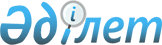 О некоторых вопросах размещения государственного заказа на обеспечение студентов организаций технического и профессионального, послесреднего образования местами в общежитияхПриказ Министра просвещения Республики Казахстан от 19 января 2023 года № 8. Зарегистрирован в Министерстве юстиции Республики Казахстан 19 января 2023 года № 31721.
      ПРИКАЗЫВАЮ:
      1. Внести в приказ исполняющего обязанности Министра образования и науки Республики Казахстан от 14 сентября 2018 года № 464 "Об утверждении Правил размещения государственного заказа на обеспечение студентов, магистрантов и докторантов местами в общежитиях" (зарегистрирован в Реестре государственной регистрации нормативных правовых актов под № 17379) следующие изменения:
      заголовок приказа изложить в следующей редакции:
      "Об утверждении Правил размещения государственного заказа на обеспечение студентов организаций технического и профессионального, послесреднего образования местами в общежитиях";
      пункт 1 приказа изложить в следующей редакции:
      "1. Утвердить Правила размещения государственного заказа на обеспечение студентов организаций технического и профессионального, послесреднего образования местами в общежитиях согласно приложению к настоящему приказу.";
      Правила размещения государственного заказа на обеспечение студентов, магистрантов и докторантов местами в общежитиях, утвержденные вышеуказанным приказом, изложить в новой редакции согласно приложению 1 к настоящему приказу.
      2. Внести в приказ исполняющего обязанности Министра образования и науки Республики Казахстан от 14 сентября 2018 года № 465 "Об утверждении Методики определения размера государственного заказа на обеспечение студентов, магистрантов и докторантов местами в общежитиях" (зарегистрирован в Реестре государственной регистрации нормативных правовых актов Республики Казахстан под № 17380) следующие изменения:
      заголовок приказа изложить в следующей редакции:
      "Об утверждении Методики определения размера государственного заказа на обеспечение студентов организаций технического и профессионального, послесреднего образования местами в общежитиях";
      пункт 1 приказа изложить в следующей редакции:
      "1. Утвердить прилагаемую Методику определения размера государственного заказа на обеспечение студентов организаций технического и профессионального, послесреднего образования местами в общежитиях.";
      Методику определения размера государственного заказа на обеспечение студентов магистрантов и докторантов местами в общежитиях, утвержденную вышеуказанным приказом, изложить в новой редакции согласно приложению 2 к настоящему приказу.
      3. Департаменту бюджетного планирования Министерства просвещения Республики Казахстан в установленном законодательством Республики Казахстан порядке обеспечить:
      1) государственную регистрацию настоящего приказа в Министерстве юстиции Республики Казахстан;
      2) размещение настоящего приказа на интернет-ресурсе Министерства просвещения Республики Казахстан;
      3) в течение десяти рабочих дней после государственной регистрации настоящего приказа в Министерстве юстиции Республики Казахстан представление в Юридический департамент Министерства просвещения Республики Казахстан сведений об исполнении мероприятий, предусмотренных подпунктами 1) и 2) настоящего пункта.
      4. Контроль за исполнением настоящего приказа возложить на курирующего вице-министра просвещения Республики Казахстан.
      5. Настоящий приказ вводится в действие по истечении десяти календарных дней после дня его первого официального опубликования. Правила
размещения государственного заказа на обеспечение студентов организаций технического и профессионального, послесреднего образования местами в общежитиях Глава 1. Общие положения
      1. Настоящие Правила размещения государственного заказа на обеспечение студентов организаций технического и профессионального, послесреднего образования местами в общежитиях (далее – Правила) разработаны в соответствии с подпунктом 43-2) статьи 5 Закона Республики Казахстан "Об образовании" (далее – Закон) и определяют порядок размещения государственного заказа на обеспечение студентов организаций технического и профессионального, послесреднего образования местами в общежитиях.
      2. В Правилах используются следующие понятия:
      1) потенциальный поставщик – физическое лицо, осуществляющее предпринимательскую деятельность, юридическое лицо (за исключением государственных учреждений, если иное не установлено для них законами Республики Казахстан), временное объединение юридических лиц (консорциум), претендующие на заключение договора;
      2) уполномоченный орган – государственный орган, осуществляющий руководство в сферах технического и профессионального, послесреднего образования;
      3) оператор уполномоченного органа в области образования (далее – оператор) – юридическое лицо со стопроцентным участием государства в уставном капитале, определяемое уполномоченным органом в области образования, осуществляющее размещение государственного заказа на обеспечение студентов организаций технического и профессионального, послесреднего образования местами в общежитиях, в пределах, предусмотренных законодательством Республики Казахстан;
      4) поставщик – физическое лицо, осуществляющее предпринимательскую деятельность, юридическое лицо (за исключением государственных учреждений, если иное не установлено законами Республики Казахстан), временное объединение юридических лиц (консорциум), выступающие в качестве контрагента заказчика в заключенном с ним договоре;
      5) государственный заказ на обеспечение студентов организаций технического и профессионального, послесреднего образования местами в общежитиях (далее – государственный заказ) – денежные выплаты за услуги по обеспечению введения новых мест в общежитиях для студентов организаций технического и профессионального, послесреднего образования, которые связаны с государственным образовательным заказом.
      3. Объем государственного заказа определяется в соответствии с Методикой определения размера государственного заказа на обеспечение студентов организаций технического и профессионального, послесреднего образования местами в общежитиях (далее – Методика), утверждаемой уполномоченным органом в соответствии с подпунктом 2-4) статьи 5 Закона.
      4. Оператор ежегодно в январе текущего финансового года на основе заключенных договоров государственного заказа (далее – договор) представляет уполномоченному органу расчеты размера государственного заказа на текущий финансовый год.
      5. В целях размещения государственного заказа:
      1) учитывается общее количество мест строящегося общежития или реконструируемого здания под общежитие, которое составляет для областных центров, городов республиканского значения и столицы – не менее ста мест, а для остальных населенных пунктов – не менее пятидесяти мест.
      Общее количество мест реконструируемого общежития составляет не менее пятидесяти новых мест, помимо ранее существовавших мест в реконструируемом общежитии. При этом, государственный заказ размещается за дополнительно введенные новые места в реконструированном общежитии;
      2) оператором, при содействии организаций технического и профессионального, послесреднего образования, осуществляется мониторинг введения поставщиком новых мест в общежитии, а также фактически занятых студентами организаций технического и профессионального, послесреднего образования мест в общежитии, путем формирования и ведения базы данных поставщиков. Глава 2. Порядок размещения государственного заказа
      6. Размещение государственного заказа осуществляется поставщикам услуг по обеспечению введения новых мест в общежитиях для студентов организаций технического и профессионального, послесреднего образования.
      7. Новыми местами в общежитиях для студентов организаций технического и профессионального, послесреднего образования являются места в общежитиях, введенные в эксплуатацию после 20 июля 2018 года путем:
      1) строительства нового общежития, включая пристройку, надстройку;
      2) реконструкции здания под общежитие, связанной с изменением его целевого назначения, за исключением пристройки, надстройки.
      8. Для размещения государственного заказа потенциальный поставщик услуг по обеспечению введения новых мест в общежитиях для студентов организаций технического и профессионального, послесреднего образования подает оператору заявление в бумажной или электронной форме, заверенные электронной цифровой подписью, по утвержденной оператором форме, с предоставлением следующих документов (в бумажных копиях или электронной форме):
      1) при строительстве нового общежития:
      правоустанавливающий и идентификационный документ на земельный участок (собственный, арендуемый или на праве безвозмездного землепользования), используемый под строительство общежития;
      2) при реконструкции общежития или здания под общежитие:
      правоустанавливающий и идентификационный документ на общежитие или здание под общежитие с приложением справки о зарегистрированных правах (обременениях) на недвижимое имущество и его технических характеристиках;
      3) если потенциальный поставщик является частным партнером:
      договор государственно-частного партнерства, заключенный в соответствии с законодательством Республики Казахстан в области государственно-частного партнерства, предусматривающий, при необходимости, дополнительные меры государственной поддержки, источники возмещения затрат и получения доходов для частных партнеров.
      9. Оператор, в течение пятнадцати календарных дней со дня поступления заявления потенциального поставщика с приложением документов, указанных в пункте 8 Правил, проводит их проверку на полноту и достоверность с вынесением заключения о результатах проверки (далее – заключение).
      При предоставлении потенциальным поставщиком надлежащим образом оформленного заявления с полным пакетом документов, указанного в пункте 8 Правил, оператор, в течение трех рабочих дней со дня вынесения заключения, направляет уполномоченному органу в области образования заключение с приложением документов, предоставленных потенциальным поставщиком, для осуществления процедуры заключения между уполномоченным органом, оператором и потенциальным поставщиком предварительного договора по обеспечению студентов организаций технического и профессионального, послесреднего образования вновь вводимыми местами в общежитиях (далее – предварительный договор) по утвержденной оператором форме, в рамках которого потенциальный поставщик вводит в эксплуатацию новые места в общежитиях.
      При выявлении оператором факта предоставления потенциальным поставщиком ненадлежащим образом оформленного заявления и (или) неполного пакета документов, указанных в пункте 8 Правил, оператор, в течение трех рабочих дней со дня вынесения заключения, направляет потенциальному поставщику обоснованный и мотивированный отказ в заключении предварительного договора.
      10. Уполномоченный орган в течение сорока пяти календарных дней со дня поступления от оператора заключений, указанных в пунктах 9 и 13 Правил соответственно:
      1) осуществляет процедуру заключения предварительного договора;
      2) осуществляет процедуру заключения договора между уполномоченным органом, оператором и поставщиком.
      11. Договор формируется заказчиком в соответствии с Правилами заключения договоров услуг государственного образовательного заказа посредством веб-портала государственных закупок, утверждҰнных приказом Министра образования и науки Республики Казахстан от 14 января 2022 года № 12 "Об утверждении Правил заключения договоров услуг государственного образовательного заказа посредством веб-портала государственных закупок" (зарегистрирован в Реестре государственной регистрации нормативных правовых актов под № 26502).
      12. Договор вступает в силу после его регистрации в территориальных подразделениях центрального уполномоченного органа по исполнению бюджета и действует до полного исполнения обязательств по нему.
      13. Для размещения государственного заказа потенциальный поставщик предоставляет оператору копии документов, подтверждающих ввод в эксплуатацию новых мест в общежитии и регистрацию обременения права на изменение целевого назначения общежития на срок не менее двадцати лет с приложением справки о зарегистрированных правах (обременениях) на недвижимое имущество и его технических характеристиках.
      Оператор, в течение пятнадцати календарных дней со дня получения от потенциального поставщика документов, указанных в настоящем пункте Правил, проводит их проверку на полноту и достоверность с вынесением заключения.
      При предоставлении потенциальным поставщиком надлежащим образом оформленных документов, указанных в настоящем пункте Правил, оператор, в течение трех рабочих дней со дня вынесения заключения, направляет уполномоченному органу заключение с приложением документов, предоставленных потенциальным поставщиком, для осуществления процедуры заключения договора.
      При выявления оператором факта предоставления потенциальным поставщиком ненадлежащим образом оформленных документов, указанных в настоящем пункте Правил, оператор, в течение трех рабочих дней со дня вынесения заключения, направляет потенциальному поставщику обоснованный и мотивированный отказ в заключении договора.
      14. Срок размещения государственного заказа составляет:
      1) семьдесят два месяца – при строительстве нового общежития, акт приҰмки в эксплуатацию которого прошҰл государственную регистрацию в правовом кадастре после 1 января 2023 года;
      2) девяносто шесть месяцев – в иных случаях, не предусмотренных подпунктом 1) настоящего пункта.
      При смене собственника общежития, срок размещения государственного заказа уменьшается, с учетом соотношения срока размещения государственного заказа у предыдущего собственника общежития к сроку размещения государственного заказа у нового собственника общежития, указанным в подпунктах 1) – 2) настоящего пункта.
      15. Выплаты по государственному заказу осуществляются после введения в эксплуатацию общежития и регистрации обременения права на изменение целевого назначения общежития на срок не менее двадцати лет, при соблюдении требований подпункта 1) пункта 5 Правил, за полный месяц, без дробления.
      Для осуществления выплаты поставщик ежемесячно предоставляет реестр, по форме согласно приложению к Правилам, содержащий сведения о фактически занятых студентами организаций технического и профессионального, послесреднего образования местах в общежитии по состоянию на последний день месяца, за исключением реестра за декабрь, предоставляемого по состоянию на 15 декабря.
      16. При подтверждении оператором фактического проживания студентов организаций технического и профессионального, послесреднего образования до момента заключения договора, выплаты по государственному заказу осуществляются за истекший период, при условии соблюдения пункта 15 Правил. Реестр о фактически занятых местах в общежитии
по состоянию на "___" ________ 20___ года
      Подпись
      Место печати (при наличии) Дата Методика
определения размера государственного заказа на обеспечение студентов организаций технического и профессионального, послесреднего образования местами в общежитиях Глава 1. Общие положения
      1. Настоящая Методика определения размера государственного заказа на обеспечение студентов организаций технического и профессионального, послесреднего образования местами в общежитиях (далее – Методика) разработана в соответствии с подпунктом 2-4) статьи 5 Закона Республики Казахстан "Об образовании" (далее – Закон) и определяет алгоритм расчета размера государственного заказа на обеспечение студентов организаций технического и профессионального, послесреднего образования местами в общежитиях.
      2. В Методике используется следующее понятие:
      1) государственный заказ на обеспечение студентов организаций технического и профессионального, послесреднего образования местами в общежитиях (далее – государственный заказ) – денежные выплаты за услуги по обеспечению введения новых мест в общежитиях для студентов организаций технического и профессионального, послесреднего образования, которые связаны с государственным образовательным заказом. Глава 2. Алгоритм расчета размера государственного заказа
      3. Объем финансирования в рамках размещения государственного заказа определяется как произведение количества мест в общежитиях и размера компенсации за одно место в общежитии. При этом в течение первых двенадцати последовательных календарных месяцев размещения государственного заказа, выплаты по государственному заказу осуществляются с учетом поправочного коэффициента, а в последующем за фактически занятые студентами организаций технического и профессионального, послесреднего образования места в общежитии. В случае если месяц выплат приходится на период зимних или летних каникул студентов организаций технического и профессионального, послесреднего образования, выплаты по государственному заказу осуществляются на основании информации о фактически занятых студентами организаций технического и профессионального, послесреднего образования местах в общежитии за последний учебный месяц, предшествующий зимним или летним каникулам студентов организаций технического и профессионального, послесреднего образования.
      4. Выплаты по государственному заказу, на период введения в соответствии с законодательством Республики Казахстан чрезвычайного положения и (или) ограничительных мер на соответствующих территориях Республики Казахстан, в том числе предусматривающих организацию учебного процесса по дистанционным образовательным технологиям, осуществляются на основании сведений об общем количестве мест в общежитии.
      5. Первые двенадцать последовательных календарных месяцев, указанных в пункте 3 Методики, расчет размера ежемесячного государственного заказа при строительстве и реконструкции общежития рассчитывается по следующим формулам:
      КФМ = ФЗМО × ПК,
      где:
      КФМ – количество финансируемых мест в первые двенадцать последовательных календарных месяцев, указанных в пункте 3 Методики, максимальный размер которого не может превышать общего количества мест в общежитии;
      ФЗМО – фактически занятые места в общежитии;
      ПК – поправочный коэффициент, размер которого равен двум.
      РЕГЗ = ГРГЗ × КФМ / КМ,
      где:
      РЕГЗ – размер ежемесячного государственного заказа в первые двенадцать последовательных календарных месяцев, указанных в пункте 3 Методики;
      ГРГЗ – годовой размер государственного заказа за одно место в общежитии, составляющий:
      1) при строительстве в городах республиканского и областного значения с сейсмической опасностью 9 баллов и более, а также дефицитом мест в общежитиях для студентов организаций образования, независимо от типов и видов, свыше 20 процентов от общереспубликанской потребности:
      230-кратный размер месячного расчетного показателя, установленного законом о республиканском бюджете на соответствующий финансовый год – в случае строительства нового общежития, акт приҰмки в эксплуатацию которого прошҰл государственную регистрацию в правовом кадастре после 1 января 2023 года;
      144-кратный размер месячного расчетного показателя, установленного законом о республиканском бюджете на соответствующий финансовый год – в иных случаях;
      2) при строительстве в иных населенных пунктах, включая столицу:
      195-кратный размер месячного расчетного показателя, установленного законом о республиканском бюджете на соответствующий финансовый год – в случае строительства нового общежития, акт приҰмки в эксплуатацию которого прошҰл государственную регистрацию в правовом кадастре после 1 января 2023 года;
      122-кратный размер месячного расчетного показателя, установленного законом о республиканском бюджете на соответствующий финансовый год – в иных случаях;
      3) при реконструкции в городах республиканского значения и столице с дефицитом мест в общежитиях для студентов организаций образования, независимо от типов и видов, свыше 20 процентов от общереспубликанской потребности – 92-кратный размер месячного расчетного показателя, установленного законом о республиканском бюджете на соответствующий финансовый год;
      4) при реконструкции в иных населенных пунктах – 47-кратный размер месячного расчетного показателя, установленного законом о республиканском бюджете на соответствующий финансовый год;
      КМ - количество месяцев в году, составляющее двенадцать месяцев.
      6. По истечении первых двенадцати последовательных календарных месяцев, указанных в пункте 3 Методики, расчет размера ежемесячного государственного заказа рассчитывается по следующей формуле:
      РЕГЗ1= ГРГЗ × ФЗМО / КМ,
      где:
      РЕГЗ1 – размер ежемесячного государственного заказа по истечению первых двенадцати последовательных календарных месяцев, указанных в пункте 3 Методики.
					© 2012. РГП на ПХВ «Институт законодательства и правовой информации Республики Казахстан» Министерства юстиции Республики Казахстан
				
      Министр просвещенияРеспублики Казахстан 

Г. Бейсембаев
Приложение 1 к приказу
Министр просвещения
Республики Казахстан
от 19 января 2023 года № 8Приложение
к приказу И.о. Министра
образования и науки
Республики Казахстан
от 14 сентября 2018 года № 464Приложение
к Правилам размещения
государственного заказа
на обеспечение студентов
организаций технического
и профессионального,
послесреднего образования
местами в общежитияхФорма____________________________
(наименование оператора)
№
Фамилия, имя, отчество (при его наличии)
Индивидуальный идентификационный номер
Место обучения (указать организацию технического и профессионального, послесреднего образования)
Курс обучения
Уровень обученияПриложение 2 к приказу
Министр просвещения
Республики Казахстан
от 19 января 2023 года № 8Утверждена
приказом и.о. Министра
образования и науки
Республики Казахстан
от 14 сентября 2018 года № 465